January 7, 2016	In Re:		M-2015-2515375(SEE ATTACHED LIST)Petition of Duquesne Light CompanyFor Phase III Energy Efficiency & Conservation PlanHearing Notice	This is to inform you that a hearing on the above-captioned case will be held as follows:Type:		Evidentiary HearingDate:		Thursday, January 26, 2016Time:		10:00 a.m.Location:	2nd Floor Hearing Room - PITTSBURGH PARTIESPiatt PlaceSuite 220301 Fifth AvenuePittsburgh, PA 15222Location:	Hearing Room 5 - HARRISBURG PARTIESPlaza LevelCommonwealth Keystone Building400 North StreetHarrisburg, PennsylvaniaPresiding:	Administrative Law Judge Katrina L. DunderdalePiatt PlaceSuite 220301 5th AvenuePittsburgh, PA 15222Telephone:  412.565.3550Fax:  412.565.5692	If you are a person with a disability, and you wish to attend the hearing, we may be able to make arrangements for your special needs.  Please call the scheduling office at the Public Utility Commission at least five (5) business days prior to your hearing to submit your request.	Individuals representing themselves are not required to be represented by an attorney.  All others (corporation, partnership, association, trust or governmental agency or subdivision) must be represented by an attorney.  An attorney representing you should file a Notice of Appearance before the scheduled hearing date.	If you require an interpreter to participate in the hearings, we will make every reasonable effort to have an interpreter present.  Please call the scheduling office at the Public Utility Commission at least ten (10) business days prior to your hearing to submit your request.Scheduling Office:  717.787.1399AT&T Relay Service number for persons who are deaf or hearing-impaired:  1.800.654.5988c:	ALJ Dunderdale	Dawn Reitenbach	Calendar File	File RoomM-2015-2515375 – PETITION OF DUQUESNE LIGHT COMPANY - FOR APPROVAL OF ITS ACT 129 PHASE III ENERGY EFFICIENCY AND CONSERVATION PLAN Revised 1/7/16ROBERT HOAGLUND ESQUIREADRIENNE KURTANICH ESQUIREDUQUESNE LIGHT COMPANY411 SEVENTH AVE 16TH FLOORPITTSBURGH PA  15228412-393-1058Accepts e-ServiceLINDA R EVERS ESQUIRESTEVENS & LEE PC111 N SIXTH STREETPO BOX 679READING PA  19603-0679610-478-2175Accepts e-ServiceMICHAEL A GRUIN ESQUIRESTEVENS & LEE PC16TH FLOOR17 NORTH SECOND STREETHARRISBURG PA  17101717-255-7365Accepts e-ServiceLAUREN M BURGE ESQUIREDARRYL A LAWRENCE ESQUIREOFFICE OF CONSUMER ADVOCATE555 WALNUT STREET5TH FLOOR FORUM PLACEHARRISBURG PA  17101-1932ELIZABETH ROSE TRISCARI ESQUIREOFFICE OF SMALL BUSINESS ADVOCATE300 NORTH 2ND STREET SUITE 202HARRISBURG PA  17101PATRICK CICERO ESQUIREJOLINE PRICE ESQUIREPA UTILITY LAW PROJECT118 LOCUST STREETHARRISBURG PA  17101717-236-9486Accepts e-ServiceTHEODORE S ROBINSON ESQUIRECITIZEN POWER2121 MURRAY AVENUEPITTSBURGH PA  15217412-421-7029PAMELA C POLACEK ESQUIREALESSANDRA HYLANDER ESQUIREMCNEES WALLACE & NURICK100 PINE STREETPO BOX 1166HARRISBURG PA  17108-1166717.237.5368Accepts e-ServiceBARRY A NAUM ESQUIRESPILMAN THOMAS & BATTLE1100 BENT CREEK BLVDSUITE 101MECHANICSBURG PA  17050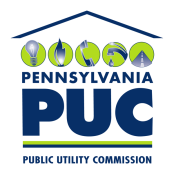 COMMONWEALTH OF PENNSYLVANIA PUBLIC UTILITY COMMISSIONOffice of Administrative Law JudgeP.O. IN REPLY PLEASE REFER TO OUR FILE